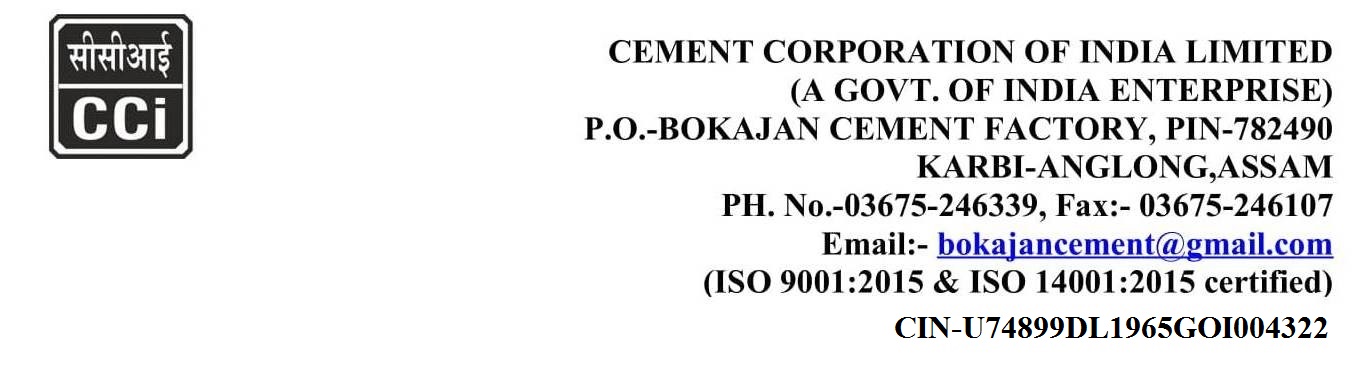 CORRIGENDUM-IISubject: - Procurement of Insulation Alumina Fire Bricks at Bokajan Cement Factory of CCI.Tender No. BKJ/MM/PROD-2272 /23-24Date: 13.02.2024With reference to our Tender No- BKJ/MM/PROD-2272 /23-24, dtd  13.02.2024 which is published on CPP portal for Procurement of Insulation Alumina Fire Bricks at Bokajan Cement Factory of CCI. The due date for submission of tender was 22.02.2024 which is extended till 24.02.2024. HOD (MM)Cement Corporation of India Ltd. Bokajan Cement Factory – 782 490, Dist. Karbi Anglong, Assam. Website: www.cciltd.in